Муниципальное казенное общеобразовательное учреждениеСредняя общеобразовательная школа с. Малая КемаСписок работающих в летнем оздоровительном лагерена базе  МКОУ СОШ с. Малая Кема с 01.06.2022г по 22.06.2022гРуководитель (воспитатель) лагеря –Булычева Зоя ПлатоновнаТехнический работник – Ан Юлия ВикторовнаПовар -  Симоненко Александра Леонидовна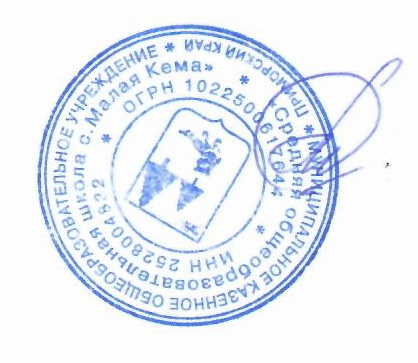                  Ио директора школы                                                        Евдокимова ОП                 26.04.2022г